Escuela de Comercio Nº 1 “Prof. José Antonio Casas”  – Jujuy 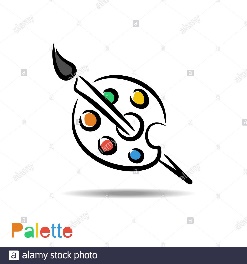 2021 - “Año del Bicentenario del Día Grande de Jujuy”TRABAJO  PRÁCTICO N°10ARTES VISUALES  -   1ros añosDocentes:  Prof.  Mariela Alvarado y Prof. Ángela VilcaTEMA: LAS TEXTURAS y SUS POSIBILIDADES EXPRESIVASCONCEPTOS: LA  TEXTURA es la cualidad que presenta la superficie de las cosasComo elemento plástico puede enriquecer la expresividad de un plano o ser el elemento configurador de una composición.TIPOS DE TEXTURAEn las obras visuales existen dos tipos de textura: la táctil y la visual.TEXTURA TÁCTIL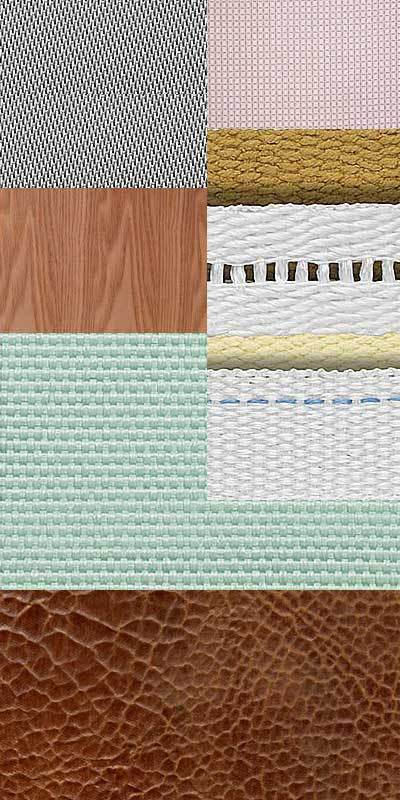 La textura táctil es aquella que se percibe mediante el tacto y la visión, al tocar y observar la superficie de los objetos.Se comprueba así que estos tienen relieve y que pueden ser suaves o rugosos. Cada materia tiene una textura diferente.TEXTURA VISUALLa textura visual es la representación por medios gráficos, como pintura, dibujo o fotografía, de las texturas táctiles. Por ello, las percibimos únicamente de manera visual.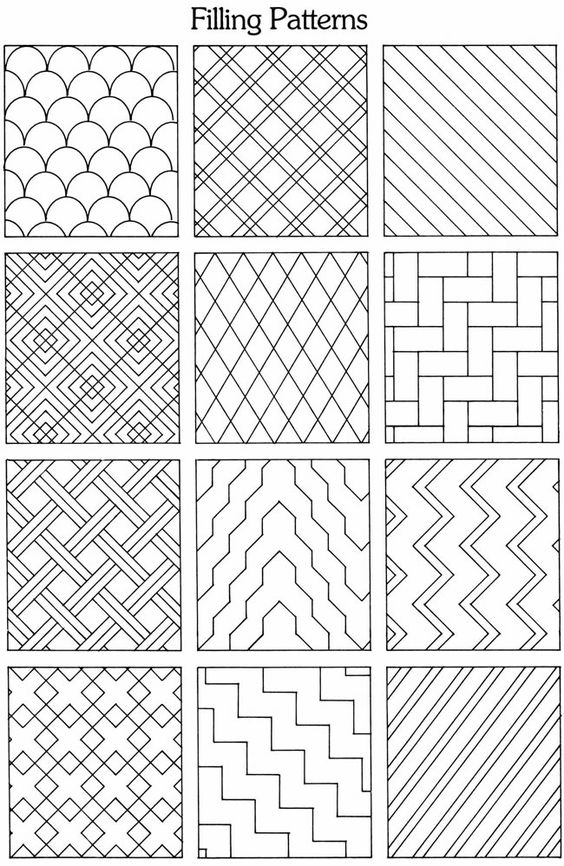 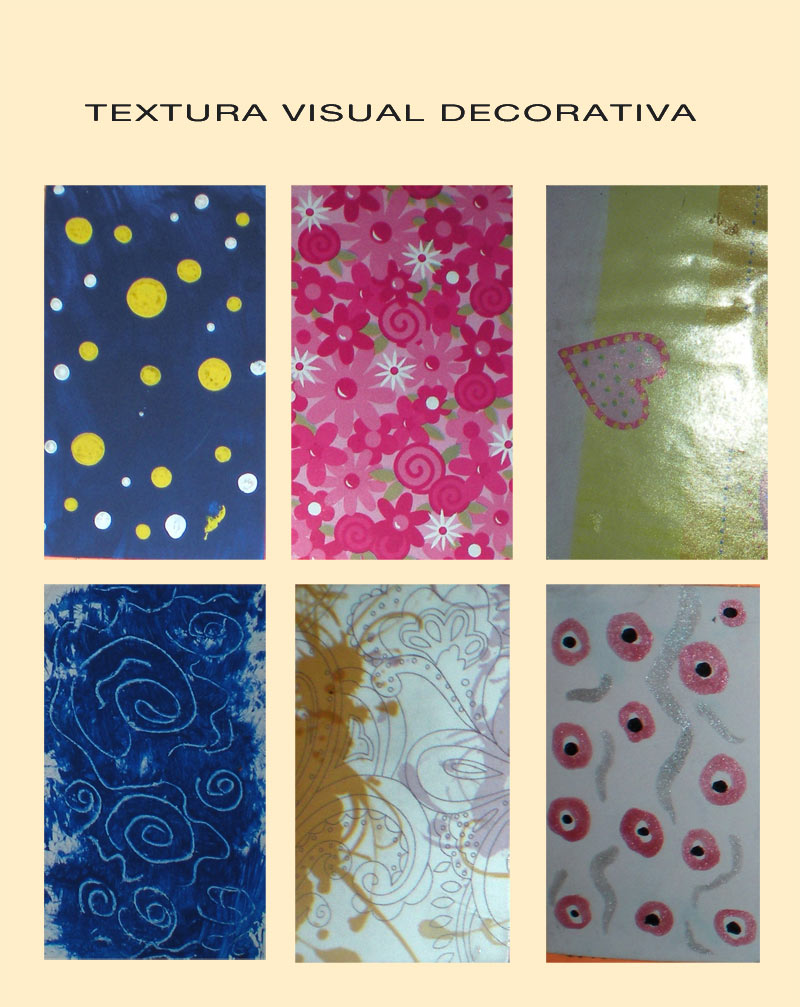 ACTIVIDAD:En la hoja número seis con el formato habitual elige libremente el dibujo de una silueta que abarque toda la hojaUtiliza diversos procedimientos para darle texturas  visual y táctil a partir de materiales de pintura y dibujo: raspado, transparencia, estarcido, estampación, etc.Usa tu imaginación e inventiva para obtener las texturas utilizando herramientas y materiales a elección.  